Press releaseOnlay-uri și overlays, de la A la ZGC se concentrează asupra restaurărilor durabile și minim invazive realizate într-un mod eficientÎn ultimii ani, a apărut o tendință clară în stomatologie către restaurările minim invazive, care salvează cât de mult țesut dentar este posibil. În majoritatea cazurilor, acest lucru se obține cu ajutorul restaurărilor directe. Cu toate acestea, uneori este necesar să restaurăm într-un mod indirect. În timp ce în trecut acest lucru însemna de obicei faptul că trebuie sacrificat mult țesut dentar pentru a utiliza o coroană, restaurările parțiale cum sunt onlay-urile și overlay-urile au câștigat popularitate datorită naturii lor minim invazive. La GC, importanța minimei intervenții a reprezentat mereu baza valorilor companiei. De la preparare la cimentare, clinicianul întâmpină câteva provocări la fiecare etapă. Prin urmare, vă vom oferi o gamă de materiale educaționale care au fost realizate în colaborare cu clinicieni renumiți. "Ne dorim să oferim medicilor stomatologi cunoștințele și resursele de care au nevoie pentru a lua decizii informate atunci când utilizează onlay-uri și overlay-uri," a spus Laetitia Lavoix, General Manager Marketing la GC Europe. "Aceste restaurări oferă multiple beneficii și considerăm că prin informarea corectă a medicilor stomatologi putem să îi ajutăm să ofere cea mai bună îngrijire pacienților lor."Pentru informații suplimentare referitoare la onlay-uri și overlay-uri sau pentru a afla mai multe lucruri despre gama de produse GC utilizate pentru acest tip de restaurări, vizitați https://campaigns-gceurope.com/indirect-restorative-preparation/GCE EEO - RomaniaStr. Carol Davila 21A, ap.17, district 5050451 BucharestRomânia+40 31 425 75 27+40 31 425 75 27info.romania@gc.dentalromania.gceurope.com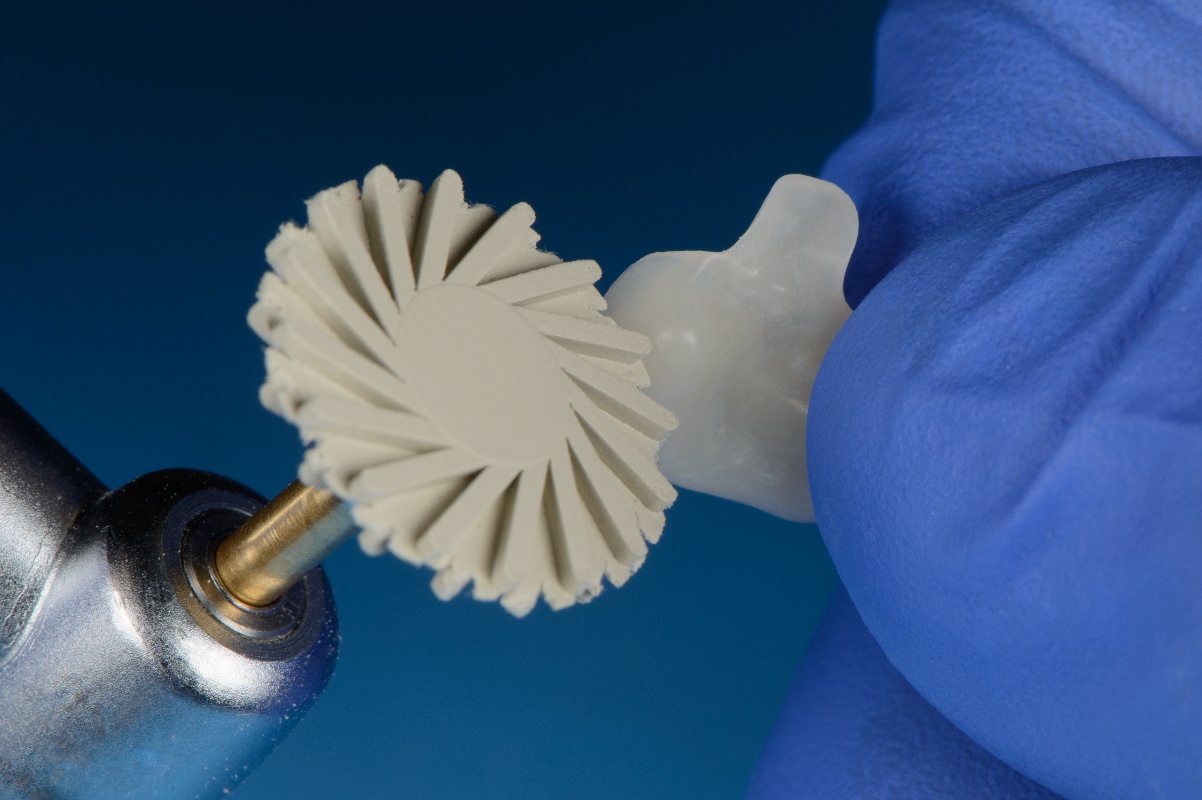 